Mascoutah Little Indians 
presents
STL  Football  U
Position Training Camp
http://www.stlfootballu.org/
Get prepared for the season by college & professionals and experienced coaches.
Learn fundamentals, knowledge of the game and most of all have fun!
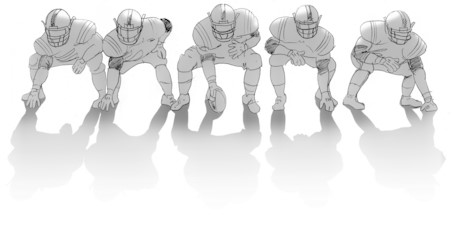 July 8th
Where:  Little Indians Football field973 N. 6th Street, Mascoutah, IL
Register online at
http://mascoutah.engagesports.net/
Registration: $25We need 100 signed up before July1st
6-9 year olds 10 am – 11:30 am
10-14 year olds 11:45 – 1:30pm

* Open to all Tri-County *Mascoutah Little Indians Cheerleader CampJuly 8th10AMWhere:  Little Indians Football field973 N. 6th Street
Mascoutah, ILPrice:  $25Register online http://mascoutah.engagesports.net/      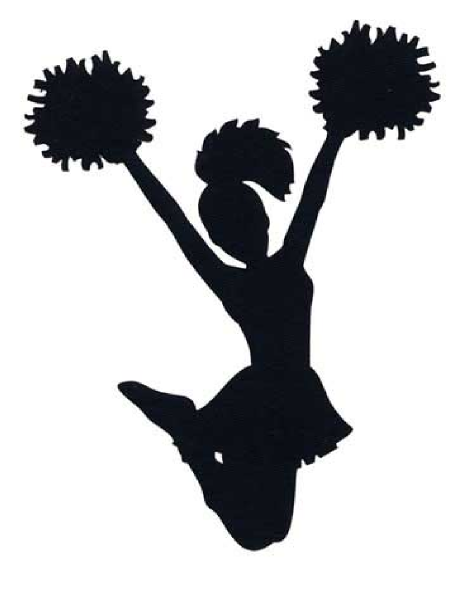 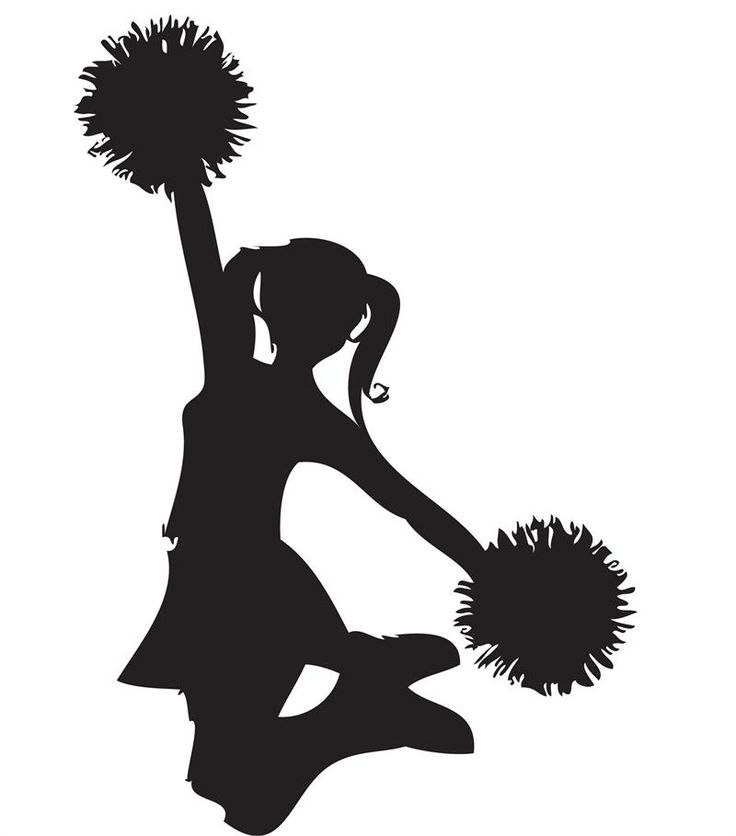 